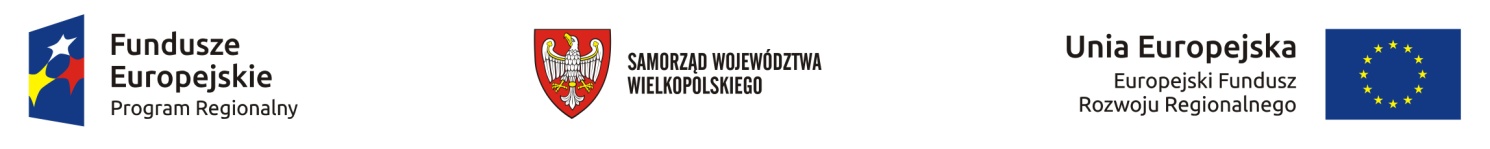 Załącznik do Wniosku o dofinansowanie OświadczenieWnioskuję/nie wnioskuję* o zagwarantowanie przez właściwą instytucję ochrony informacji 
i tajemnic zawartych w niniejszym wniosku: Podstawa prawna ochrony ww. informacji i tajemnic ze względu na status wnioskodawcy: [Pole opisowe z limitem 3000 znaków]……………………………………………………*niepotrzebne  skreślić[Pole opisowe z limitem 3000 znaków] Data wypełnienia oświadczenia……………………………………….Pieczęć i podpis osoby/ób uprawnionej/nych do podejmowania decyzji wiążących w stosunku do wnioskodawcy.* 